Lekcja 7Temat: Czym ludzie różnią się między sobą?Link do wstępu do lekcji siódmej: https://www.youtube.com/playlist?list=PLngPnQBqUoEAd8aLInD73Ehs4hFZhuEjA Zadanie 1. Obejrzyj krótki film (https://youtu.be/0HT9VpW8Qq8) i zastanów się nad dwoma pytaniami poniżej: a. Każdy z braci z bajki miał inne cechy charakteru, w czym to się wyrażało? b. Czy wspólna podróż coś im ułatwiała?Zadanie 2. Spróbuj przypisać poszczególnym kolorom, symbolizującym czterech królewiczów, poszczególne cechy charakteru. Wybrane cechy charakteru wpisz do tabeli Cechy charakteru: urodzony przywódca, energiczny, szybki, ciekawy świata, wesoły, pogodny, melancholijny, lekkoduch, perfekcjonista, spokojny, nieśmiały, dokładny, przewidujący, niezdecydowany, strachliwy, niecierpliwy, nerwowy, niepewny, gwałtowny, powolny, uważny, nieuważny, wrażliwy, optymista, pesymista, zapobiegliwy, odważny. Zadanie 3: Obejrzyj krótki fragment filmu: https://www.youtube.com/watch?v=GxLXGoEFc8Q Po obejrzeniu filmu spróbuj sobie odpowiedzieć na pytania (nie musisz ich zapisywać jako części pracy domowej, wystarczy, że to będą Twoje przemyślenia) – [lista pytań pomocniczych jest poniżej]Wiele zwierząt kojarzy nam się z jakimiś cechami charakterystycznymi, np.: żółw lub ślimak z powolnością, lew z odwagą, pies z wiernością.Zastanów się nad swoimi cechami charakteru. Napisz, którym zwierzęciem mogłabyś/mógłbyś być i dlaczego?Lista pytań pomocniczych do filmu o zwierzętach1) Jakie zwierzęta występują w tym fragmencie filmu?
2) Jakie role pełnili królik, lis i leniwiec?
3) Z jaką sprawą przyszedł królik do leniwca?
4) Czy udało im się załatwić tę sprawę?
5) Co było przeszkodą?
6) Jaką inną pracę mógłby wykonywać leniwiec?
7) Czy królik był dobrym policjantem?Kolory płaszczyCechy charakteru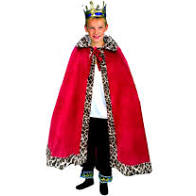 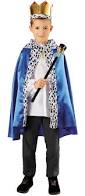 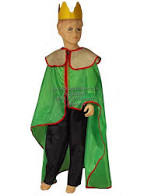 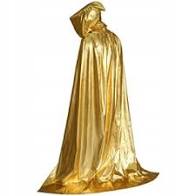 